Costa RicaCosta RicaCosta RicaCosta RicaAugust 2023August 2023August 2023August 2023MondayTuesdayWednesdayThursdayFridaySaturdaySunday123456Our Lady of Los Ángeles7891011121314151617181920Mother’s Day2122232425262728293031NOTES: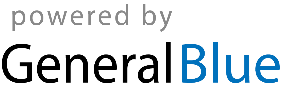 